(This is a willful empty line only on the first page.)Author’s Guide for ICDES2017(Subtitle)Author FAMILYNAME*1, Author NAME*2, Author NAME*3 and Author NAME*4*1			Organizing Committee of ICDES2014The Japan Society for Design Engineering2-22-17 Hyakunin-cho, Shinjuku-ku, Tokyo 169-0073, JAPAN(in CAPITAL LETTER)icdes2014@jsde.or.jp*2 			Department of Mechanical Engineering, Abc University1-2-3 Def-machi, Hij-city 987-6543, JAPAN		authname@abc.ac.jp								*3, 4			Graduate School of Engineering, Xyz University												4-5-6 Www-cho, Uv-city 123-4567, JAPAN												authname3@uv.ac.jp, authname4@uv.ac.jpAbstractThe conference proceedings will be published through the electronic submissions of the authors by means of E-mails. Thus manuscripts are to be made as PDF files and then sent to the program committee as attached files with E-mail to icdes2017@jsde.or.jp with the subject “Application of ICDES2017”. Keywords: design, drawing (by several words, please)1 IntroductionIn order to ensure that high quality proceedings will be published, authors are advised to prepare manuscripts following the guidelines detailed in this guide. The layout of this guide can be served as a sample. Should there be any doubt, please contact us viaE-mail: icdes2017@jsde.or.jp .2 Format of manuscripts2.1 Paper size and pages  Authors should prepare their manuscripts in double column format for printing on A4 (210mm x 297mm) paper and must ensure that the completed manuscript is more than page two (2) and not exceeding six (6) pages.2.2 Margins  Authors must ensure that the typing area (centered) matches the guidelines given below:The distance from the top edge of the paper should be 25mm. Then, on the first page, to insert one empty line before the first line of type (i.e. the Title) should be almost 30mm.The bottom margin should be 25mm. No page number should appear in the manuscript.The left and right margins must be the same, namely 20mm.The width of each column should be 80mm and the separation between the two columns should be 10mm.(e) The top and bottom margins are 25mm. The left and right margins are 20mm. Style of two columns should be set for main text. Paper size is A4. (Do not put a title line at the bottom of a column.)2.3 Lines per page  Set to Thirty-eight (38) lines per page.3 FontsTry to use proportional Times Roman font only, justified if possible, in order to avoid printing troubles. Then, please follow the font sizes as listed in Table 1. 4 HeadingsChapter headings should be centered in the column in capital letters, bold font and numbered consecutively, starting with Introduction. Clause and section headings should be numbered 1.1, 1.2, 2.1.1, etc.5 Figures, tables and referencesFigures, tables and equations must be numbered consecutively. The figure number and caption should be typed below the illustration, centered, with subsequent lines indented. The equation needs a space above and below. Footnotes should be avoided if possible.List and number all references at the end of the paper. Type the corresponding number in square brackets as shown at the end of this sentence when you cite references in the text [1].Note that all colored figures and table will be distributed by the monochrome printed material except for the CD proceedings. 				(1)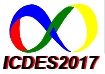 Fig. 1 ICDES2017 logo6 Electronic submission via e-mailNote in particular that for PDF file, only Times New Roman font should be used, to minimize the risk of printing errors. Please note that the manuscript file does not exceed 5Mbytes in order to avoid the E-mail trouble due to the capacity of the mail server. Authors must strictly keep the following deadlines.Table 1 Font size (if necessary, second            	 line of the title begins at             this position.)Table 2 Deadlines(The lengths of the left and the right columns of the final page should be almost the same.)7 ConclusionsPlease refer the figure, table and equation numbers. For examples, “Figure 1 shows that eq. (1)…” and “The experimental results are represented in Fig.2 and Table 1.” Thank you for your cooperation and contribution. We look forward to meeting you in Aachen, Germany. References[1]	Author, A. B., Title of Book, New York, ABS Press,(2000), Chap. 6, pp.23-35.[2]	Author, J. Q., “Title of Paper”, Journal of JSDE, Vol. 10, No. 6, (2010), pp. l-20.[3]	Smith, C. D. and Jones, E. F., “Title of Paper”, Proceedings of the ICDES2010, (2010), pp.3-7.[4]	John, J. S., Mike T. and Mike, E. F., “Title of Paper”, Proceedings of the ICDES2014, (2014), pp.123-127.Received on October 31, 2016(Write the submission date.)Accepted on January 31, 2017(Do not write the date and the Paper Review Committee will write this date.)Title with bold type14 pt.Subtitle with bold type12 pt.Authors’ names with bold type12 pt.Authors’ affiliation10 pt.Authors’ address and E-mail 10 pt.Main textClause and section titles with bold type10 pt.Chapter title with bold type12 pt.Figure captions10 pt.Paper submissionDecember 15, 2016Final manuscriptApril 30, 2017